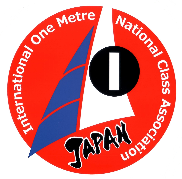 日本ＩＯＭクラス協会　第18回競技会申込書【参加申込書】  私は「セーリング競技規則・付則Ｅ」および本大会を統制しているその他の全ての規則に従うことに同意します。署名：　　　　　　 　　　　　　　　　　　　　　日本IOM クラス協会 御中　メールアドレス：　 　　　　　　　　　　　　　　2023年　　月　　日　日本IOM クラス協会 御中　メールアドレス：　 　　　　　　　　　　　　　　2023年　　月　　日　日本IOM クラス協会 御中　メールアドレス：　 　　　　　　　　　　　　　　2023年　　月　　日ハル番号：ハル番号：氏名　　　メールアドレス　：セール番号　 : セール番号　 : 住 所　:使用セールメーカー: 電 話（必須）　:　　 電 話（必須）　:　　　使用バンド　　　　　　２,４ＧＨｚ　　４０ＭＨｚ　　２７ＭＨｚ　　　　　使用バンド　　　　　　２,４ＧＨｚ　　４０ＭＨｚ　　２７ＭＨｚ　　　　　使用バンド　　　　　　２,４ＧＨｚ　　４０ＭＨｚ　　２７ＭＨｚ　　　　